Good Afternoon Parents and Students,Well... yesterday was April Fool’s Day, but it’s no joke that we are still engaging in our virtual  learning!  So as we will continue to move forward with our new reality without a clear end point. I  understand that many families are under significant stress.  PLEASE reach out to me if you have specific concerns about your child’s progress whether it be academic and or mental health related. I am here to help in any way I can….I am providing individual zoom counseling sessions as well as parental support calls for our ICS school community.  Of course, if things are going well I would love to hear that too! Now let’s have a little fun… 
Thankfulness Thursday (Week) Video and Journal Pages: Try some kindness activities for kids and familiesKids can share photos of their pets in this blog created by local Girl ScoutsIf your little ones love science, have them make this simple microscopeGo outside and make some awesome  giant dish soap bubblesIf you are REALLY adventurous (and don’t mind a bit of a mess) try this foam fountainTake a walk and play a family game of Nature BingoLastly, I totally stole this from Facebook.  Apparently it was written by an elementary school principal.  (I wish I could say these were my words!)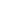 God Bless!Mrs. Kelly Seccamanie